Narrative Story Guided NotesName: _________________________________ Date: __________________ Period: _____________A narrative text is ___________________________________. It can be a made-up story (_________________) or one that is based on _____________________________.Elements of Narrative Text:____________________________			f. ___________________________________________________________			g. _______________________________CharactersPoint of View____________________________Character: __________________________________________________________________________________________________________________________________________________________________________Types of character:________________________ - fully developed, has many different character traits.________________________ - stereotyped, one-dimensional, few traits.________________________ - Does not change.________________________ - Changes as a result of the story’s events.Characterization is how the author ___________________________________________________________________________________________________________________________________________________It is done through:What the character does or says____________________________________________________________________________________________________________________________________________________________________Characterization_______________________ - The author directly states what the character’s personality is like.  Examples: _________________________________________________________ - Showing a character’s personality through his/her actions, thoughts, feelings, words, appearance or other character’s observations or reactionsProtagonist is the main character _____________________________________________________________Death is ________________________________________The most _________________________________________________________________Changes and grows _________________________________________________________________Antagonist is the major _____________________________________________________________________________________________________________________________________________________________The antagonist does ______________________________________________________.Types of antagonist:__________________________________________________________________________________________________________________________________________________________________________________________________________________________ Other characters who are necessary to moving the plot along, but may not be involved with the central conflictPlot is a series of related events _____________________________________________________________Label the diagram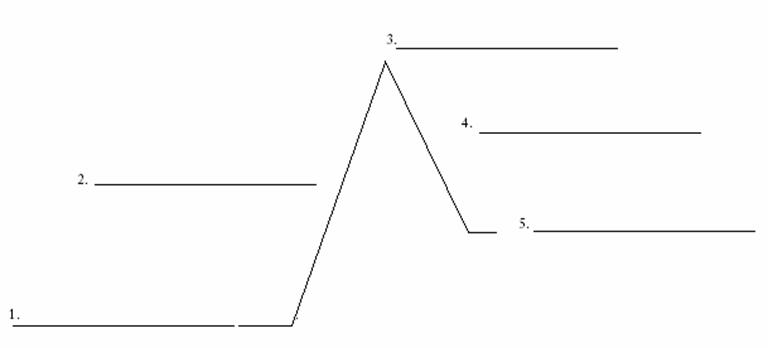 Exposition is the section that introduces _______________________________________________________________________________________________________________________________________________You learn: ______________________________, __________________________________, Conflict (problem), _____________________________________________.Setting is the _____________________________________________________________________________Setting includes:Geographic location__________________________________________________________________________________The socio-economic characteristics of the location i.e. _______________________________________________________________________________________________________________________Time of dayTime of year________________________________________________________________________________________________Setting helps build ___________________________ and creates ___________________________________It helps set the __________________________ or _______________________ of the story.Rising action consists _______________________________________________________________________These occur when the main characters ____________________________________________________________________________________________________________________________________Fear________________________________________________________________________________________Climax is the _________________________________________________________; the high point of ________________________________________________________________________________________Falling action is all the events following ___________________________________________________________________________________________________. These events are a result _______________________________________________________________________________________________________________Resolution is the end ________________________________________________. It shows how the ________________________________________________________________________________________.Plot ComponentsIntroduction is the start _____________________________, the situation ________________________________________________________________________________________________________________________________________ is the series of conflicts and _____________________________________________________________________________________________________________________________________ or turning point is the most ________________________________,either mentally or __________________________, leaving the reading to wonder what will happen next, and will the conflict _____________________________________________________________Falling Action are when the events and _____________________________________________________________________________________________________________________________________________________________________ is the conclusion, the untangling ______________________________________________________________________________________________________Conflict is the ____________________________________________________________________________. Without conflict there is ________________________________________________.Types:Internal ____________________________________________________________________.Man vs. him/herself.External ____________________________________________________________________Human vs. humanHuman vs. natureHuman vs. _____________________________________________________Human vs. ________________________________________________________Human vs. ____________________________________________________Point of view is the vantage ___________________________________________________________________________________________ - One of the characters is actually telling the story using the pronoun “I”Third person centers on ___________________________________________________________________________________________________________________._______________________ - All knowing narrator.  Can center on the thoughts and actions of any and all characters.Theme is the central ______________________________________________________________________. It is the _________________________________________________ (universal truths).The Message the author is conveyingDetermine the ________________________________________________________.Decide what side ____________________________________________________________.How is the _______________________________________________? Who wins? ____________________________________?Theme is NOT ____________________________________________________Is ________________ plotThe general subject matter of a work of artMay _____________________________________________________________________